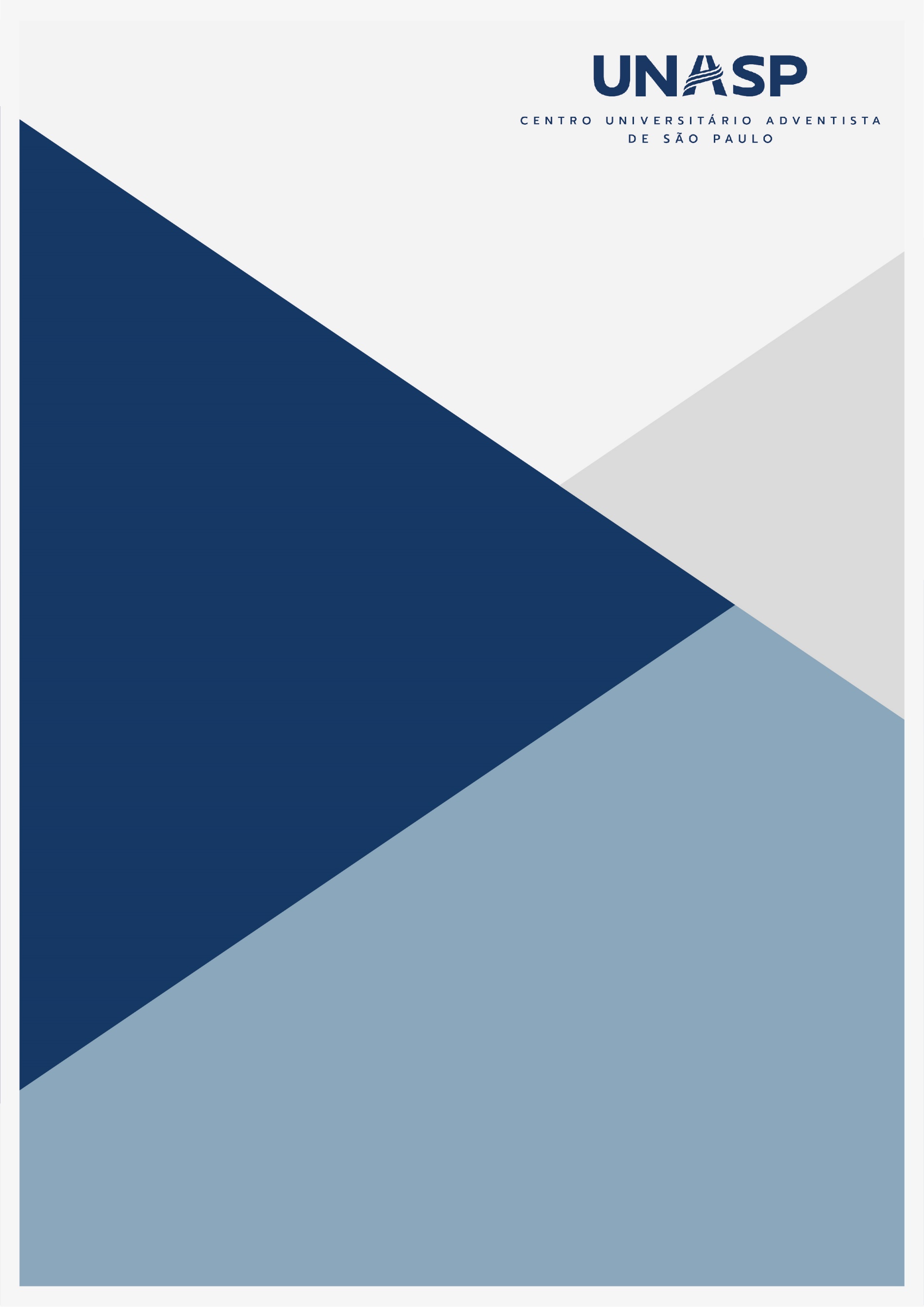 Regulamento do Programa de Apoio aos Grupos de Pesquisa (PROAPesq)Este documento tem como objetivo orientar a inclusão e manutenção de grupos de pesquisa na instituição, a fim de instaurar ou sustentar grupos formalmente constituídos, atuantes e produtivos. 1. Pré-requisitos para a criação de um grupo de pesquisa na instituição: A criação do grupo de pesquisa depende da anuência do coordenador do curso ao qual o grupo está vinculado (em caso de vinculação com mais de um curso, a anuência deverá vir do coordenador do curso em que a linha de pesquisa do grupo mais se enquadra). Se não for possível o acordo entre os coordenadores dos cursos envolvidos, o caso será definido pelo Diretor de Stricto Sensu e Pesquisa.O líder deve enviar um e-mail para o Escritório de Apoio ao Pesquisador (EAP) (escritorio.pesquisa@unasp.edu.br), com cópia para o(a) coordenador(a) do curso, informando o nome do grupo, nome dos líderes e participantes, bem como o currículo lattes destes, e solicitando a criação do grupo.  Após recebimento do pedido, a solicitação será cuidadosamente analisada e registrada pelo EAP para autorização. A análise se dará de acordo com a pertinência e clareza dos objetivos e da(s) linha(s) de pesquisa. Recomenda-se que os grupos tenham linhas de pesquisa abrangentes, não apenas temas de curto prazo.Após autorização pelo EAP, o Líder será cadastrado no Diretório de Grupos de Pesquisa (DGP) do CNPq e, após receber a notificação desse cadastro, o Líder ficará responsável por preencher os dados no DGP e enviá-los ao CNPq.Após o preenchimento das informações por parte do Líder do Grupo de Pesquisa, o CNPq envia uma solicitação de certificação à Diretoria de Pesquisa, que realizará a certificação do grupo.Obs.: Para que a existência do grupo seja reconhecida de forma institucional e governamental, ele deve estar cadastrado e certificado no DGP do CNPq. 2. Condições para certificação de um grupo de pesquisa:Currículo Lattes do pesquisador líder atualizado (no prazo mínimo de 15 dias antes da formalização do pedido).Grupo de pesquisa com informações atualizadas com base na configuração mais recente do grupo.Grupo de pesquisa com pelo menos dois pesquisadores (pelo menos um dos dois precisa ter vínculo formal com o Unasp) e pelo menos dois alunos (pelo menos um dos dois precisa ser estudante do Unasp). Sugere-se que grupos com apenas um docente e um aluno sejam incorporados a outros já existentes.Poderão ocupar a posição de líder do grupo de pesquisa docentes com vínculo formal com a instituição (preferencialmente integral ou parcial), que possuam preferencialmente a titulação de doutor. Professores que não são doutores e mestres não poderão liderar GPs.3. Exclusão automática de gruposO grupo é automaticamente excluído do DGP após permanecer mais de 24 meses sem realizar nenhuma atualização:Um grupo certificado que não apresenta nenhum tipo de atualização por mais de 12 meses passa de "Certificado" para "Não-atualizado", sendo excluído ao final dos próximos 12 meses.Caso algum grupo de pesquisa ativo não realize nenhuma atualização e seja excluído, será necessário recadastramento junto ao DGP: não é possível recuperar um grupo excluído!DICA: o Líder do Grupo de Pesquisa deve atualizar frequentemente (pelo menos a cada 6 meses) os dados do grupo de pesquisa no DGP.  Sempre que acessar o DGP, mesmo que não haja necessidade de alteração, é possível inserir alguma informação em qualquer campo e enviar ao CNPq. Em casos de desligamento do líder do grupo da Instituição, ele poderá excluir manualmente o GP, remanejá-lo para outro professor ligado à Instituição, ou mantê-lo sem a participação de docentes e discentes do Unasp. Caberá ao líder do GP comunicar ao EAP via e-mail seja qual for sua decisão e comunicar o remanejamento ao DGP, quando for o caso. Obs.: Grupos vigentes por ocasião da publicação deste documento, e que não atendam aos critérios definidos aqui, terão prazo de três meses para regularizar sua situação, após o qual terão sua certificação retirada pela Diretoria de Pesquisa.
4. Pontuação para classificação institucional de grupos de pesquisa do UnaspOs grupos de pesquisa serão pontuados com base nos critérios descritos a seguir.Essa pontuação permitirá a classificação dos grupos, descrita no Item 5 do presente regulamento.Obs. 1: considera-se a produtividade como produções relacionadas com o grupo de pesquisa, e afiliação comprovada com a instituição. Obs. 2: a pontuação referente à produtividade do docente responsável será considerada com base no ano anterior.5. Classificação institucional dos grupos de pesquisa do UnaspA classificação dos grupos de pesquisa será baseada nos critérios de pontuação mencionados no item 4 do presente regulamento. Essa classificação será utilizada para pontuação (de docentes, de grupos, de projetos de pesquisa e de alunos) em editais internos de fomento, ajuda de custo para divulgação dos trabalhos em eventos, auxílio para formação acadêmica, solicitação de bolsas etc. Segue classificação:Categoria A: entre 30 e 58 pontosCategoria B: entre 18 e 30Categoria C: abaixo de 18 pontos6. Condições para participação em um grupo de pesquisa do Unasp6.1 Participante voluntário em grupo de pesquisaLer o Código de Ética em Pesquisa do Unasp.Assinar o Termo de Ciência e Compromisso com o Código de Ética em Pesquisa do Unasp: participantes voluntários em grupo de pesquisa (Anexo I)Ser cadastrado pelo professor no DGP.6.2 Participante IC Voluntário Ter seu projeto de Iniciação Científica Ler o Código de Ética em Pesquisa do Unasp.Assinar o Termo de Ciência e Compromisso com o Código de Ética em Pesquisa do Unasp – IC Voluntário (Anexo II).Assinar o Termo de Responsabilidade de Participante Voluntário (Anexo III). Preencher o Formulário de inscrição - Iniciação Científica (Anexo IV).Ser cadastrado pelo professor no DGP.6.3 Aluno PROBIC Ter seu projeto de Iniciação Científica Ler o Código de Ética em Pesquisa do Unasp.Assinar o Termo de Ciência e Compromisso com o Código de Ética em Pesquisa do Unasp: PROBIC.Ser cadastrado pelo professor no DGP.Obs: ver os demais documentos exigidos pelo Regulamento e Edital PROBIC7. Direitos e deveres do grupo de pesquisaDireitos:Concorrer a editais de fomento para projetos que estejam em concordância com as linhas de pesquisa do grupo registradas no DGP.Ter acesso a cursos de capacitação em pesquisa promovidos pela instituição.Divulgar em congressos científicos o resultado dos trabalhos desenvolvidos pelo grupo de pesquisa. Receber do EAP certificados individuais de participação no grupo de pesquisa.Deveres: Prestar relatórios periódicos das atividades do grupo de pesquisa.Realizar atualizações semestrais no DGP do CNPq. Mencionar filiação com o Unasp nas publicações e comunicações científicas. Trabalhar de forma ética e transparente, apresentando resultados íntegros e fidedignos ao trabalho realizado. Ao submeter manuscrito para publicação que contenha informações que já foram publicadas de forma significativa, indicar claramente aos editores e leitores a existência da divulgação prévia da informação.Dar crédito às fontes que fundamentam diretamente a pesquisa. Comunicar o encerramento das atividades do grupo de pesquisa, quando for o caso.Caso exista alteração na liderança do grupo de pesquisa, deverá ser encaminhado um comunicado formal para o EAP.Cumprir as normativas do Unasp quanto à pesquisa em todos os seus termos.Anexo I: Termo de Ciência e Compromisso com o Código de Ética em Pesquisa do Unasp: participantes voluntários em grupo de pesquisaTERMO DE CIÊNCIA E COMPROMISSO COM O CÓDIGO DE ÉTICA EM PESQUISA DO UNASP: PARTICIPANTES VOLUNTÁRIOS EM GRUPO DE PESQUISAEu, _________________________________, portador do CPF: ______________ e do RG: ____________________, pertencente a Instituição de Ensino _______________________________________________________, DECLARO ser participante sob o regime jurídico de voluntário e sem vínculo empregatício, no grupo de pesquisa ________________________________, e, também declaro que realizei a leitura do Código de Ética em Pesquisa do Unasp, e estou de acordo com os termos apresentados no mesmo. Comprometo-me, também, a me adequar ao que é estabelecido pelo referido Código e me responsabilizo pelo meu desempenho durante a participação voluntária no grupo e as pesquisas ali desenvolvidas. ____________________________, ______ de ___________________ de 2023.________________________________                             _______________________________                                      Assinatura do participante                                                   Assinatura do orientadorAnexo II: Termo de Ciência e Compromisso com o Código de Ética em Pesquisa do Unasp: IC VoluntárioTERMO DE CIÊNCIA E COMPROMISSO COM O CÓDIGO DE ÉTICA EM PESQUISA DO UNASP: IC VOLUNTÁRIOEu, _________________________________, portador do CPF: ______________ e do RG: ____________________, pertencente a Instituição de Ensino _______________________________________________________, aluno de iniciação científica, sob o regime jurídico de voluntário e sem vínculo empregatício, participante do grupo de pesquisa ________________________________, com o projeto _______________________________________________________________ sob orientação do(a) professor(a) __________________________________________, declaro que realizei a leitura do Código de Ética em Pesquisa do Unasp, e estou de acordo com os termos apresentados no mesmo. Comprometo-me, também, a me adequar ao que é estabelecido pelo referido Código. Declaro que concordo com os aspectos éticos que estão listados a seguir, e me responsabilizo pelo meu desempenho durante o desenvolvimento da pesquisa à qual estou relacionado. O Código de Ética em Pesquisa do Unasp é o documento da instituição que descreve todos os aspectos éticos da condução da pesquisa e delimita a responsabilidade do pesquisador pelo projeto proposto. Tenho ciência que, como aluno(a) de iniciação científica, também sou responsável pela execução das minhas atividades e irei trabalhar de maneira íntegra, procurando executar minhas funções com a máxima qualidade científica. Serei cuidadoso(a) na coleta e no armazenamento de dados, e irei registrar todas as informações de modo preciso e detalhado, disponibilizando todas as informações, caso seja solicitada comprovação de alguma etapa da minha pesquisa. Respeitarei a LDGP (Lei Geral de Proteção de Dados Pessoais), e serei cauteloso(a) no processo de levantamento bibliográfico, coleta e divulgação de informações, evitando qualquer situação que denote plágio e que fira o anonimato dos indivíduos envolvidos na pesquisa que é realizada.Sei que para ser considerado coautor(a) da divulgação dos resultados do meu trabalho, devo ter contribuição intelectual ativa. Além disso, caso o trabalho em que estou envolvido resulte em inovação científica, entendo que os produtos de inovação são, prioritariamente, propriedade intelectual da instituição.Compreendo que a má conduta científica é um problema muito grave e não posso interferir em eventuais processos e investigações éticas. Portanto, caso presencie violações na conduta da pesquisa (pela fabricação e falsificação de dados e resultados, pelo plágio de ideias e resultados ou por outra violação do Código de Ética em Pesquisa do Unasp), denunciarei para as autoridades pertinentes (Diretoria de Pesquisa). Caso seja solicitado a prestar contas em comitês de investigação de dados, serei honesto e não irei interferir na condução das investigações. Me responsabilizo por entregar, no prazo correto, todos os relatórios que sejam solicitados pela instituição, e me disponibilizo a apresentar meus resultados quando solicitado, e tirar eventuais dúvidas que possam surgir.Por fim, compreendo que o não cumprimento deste termo de responsabilidade, e a violação do Código de Ética em Pesquisa do Unasp, podem implicar em sanções, e a não emissão de certificado de iniciação científica, e a eventual devolução do recurso para a Diretoria de Pesquisa quando aplicável.____________________________, ______ de ___________________ de 2023.________________________________                             _______________________________                                      Assinatura do participante de IC Voluntário                                           Assinatura do orientadorAnexo III: Termo de Responsabilidade de Participante IC VoluntárioTERMO DE RESPONSABILIDADE DE PARTICIPANTE IC VOLUNTÁRIO Eu, ______________________________________________________________, RA: _________________, CPF: ________________________, aluno devidamente matriculado no curso de ___________________________ na Instituição de Ensino Superior ______________________________________________________, declaro que desenvolvo/desenvolverei projeto de iniciação científica com o tema _________________________________________________, sob orientação do professor _________________________, sob o regime jurídico de voluntário e sem vínculo empregatício, sem receber nenhum tipo de bolsa ou auxílio financeiro. Comprometo-me a cumprir todas as regras do Código de Ética em Pesquisa do Centro Universitário Adventista de São Paulo (Unasp) e os direitos e deveres dos participantes de grupos de pesquisa, apresentados no regulamento do Programa de Apoio aos Grupos de Pesquisa (PROAPesq).______________, ____ de ____________________ de 2023.Anexo IV: Formulário de Inscrição – Iniciação CientíficaFormulário de Inscrição – Iniciação Científica IC Voluntário? Sim                                 NãoTitulação do líder do grupo de pesquisaTitulação do líder do grupo de pesquisaDoutorado5,0Mestrado3,0Porcentagem de doutores pesquisadores no grupo de pesquisaPorcentagem de doutores pesquisadores no grupo de pesquisaMais de 70%5,0De 31 até 70%3,0Até 30%1,0Frequência das reuniõesFrequência das reuniõesSemanal5,0Quinzenal3,0Mensal1,0Colaborações Colaborações Pelo menos uma colaboração comprovada com instituições externas5,0Vínculo com a Pós-Graduação Stricto-SensuVínculo com a Pós-Graduação Stricto-SensuGrupo vinculado a Mestrado Profissional do Unasp5,0Prestação de relatóriosPrestação de relatóriosEstar em dia com os relatórios institucionais3,0Estar com o cadastro atualizado no DGP (em até 3 meses)3,0Produtividade do docente responsável no último anoProdutividade do docente responsável no último anoApresentação em congressoApresentação em congressoPelo menos uma apresentação com publicação em anais de congresso2,0Pelo menos uma apresentação oral em congresso2,0Pelo menos um resumo expandido (Pôster)1,0Pelo menos um resumo simples (Pôster)0,5Publicações Qualificadas Publicações Qualificadas Pelo menos uma publicação qualis estrato superior: A1-A4Pelo menos um autor de livro completo5,0Pelo menos uma publicação qualis estrato inferior: B1-B2Pelo menos uma organização de livro3,0Pelo menos uma publicação qualis estrato inferior: B3-B4 e CPelo menos um capítulo de Livro2,0Orientador:_____________________AssinaturaParticipante:______________________AssinaturaNome: Nome: Nome: Nome: Nome: Nome: Nome: Nome: Nome: Aluno UNASP                             Aluno de outra InstituiçãoAluno UNASP                             Aluno de outra InstituiçãoAluno UNASP                             Aluno de outra InstituiçãoAluno UNASP                             Aluno de outra InstituiçãoAluno UNASP                             Aluno de outra InstituiçãoAluno UNASP                             Aluno de outra InstituiçãoAluno UNASP                             Aluno de outra InstituiçãoAluno UNASP                             Aluno de outra InstituiçãoAluno UNASP                             Aluno de outra InstituiçãoQual a Instituição:Qual a Instituição:Qual a Instituição:Qual a Instituição:Qual a Instituição:Qual a Instituição:Qual a Instituição:Qual a Instituição:Qual a Instituição:Telefone:Telefone:Data de Nascimento:Data de Nascimento:Data de Nascimento:Data de Nascimento:Data de Nascimento:Data de Nascimento:Tipo sanguíneo:RG: CPF: CPF: CPF: CPF: CPF: CPF: Sexo: Sexo: Email:                                                                             Email:                                                                             Email:                                                                             Email:                                                                             Email:                                                                             Estado Civil:  Estado Civil:  Estado Civil:  Estado Civil:  Previsão de formatura:Previsão de formatura:Previsão de formatura:Previsão de formatura:Curso:Curso:Curso:Curso:Curso:DADOS PARA LOCALIZAÇÃO DADOS PARA LOCALIZAÇÃO DADOS PARA LOCALIZAÇÃO DADOS PARA LOCALIZAÇÃO DADOS PARA LOCALIZAÇÃO DADOS PARA LOCALIZAÇÃO DADOS PARA LOCALIZAÇÃO DADOS PARA LOCALIZAÇÃO DADOS PARA LOCALIZAÇÃO Endereço residencial:  Endereço residencial:  Endereço residencial:  Endereço residencial:  Endereço residencial:  Endereço residencial:  Endereço residencial:  Endereço residencial:  Endereço residencial:  Bairro:  Cidade: Cidade: Cidade: Cidade: UF:  UF:  UF:  UF:  Endereço durante a graduação:  Endereço durante a graduação:  Endereço durante a graduação:  Endereço durante a graduação:  Endereço durante a graduação:  Endereço durante a graduação:  Endereço durante a graduação:  Endereço durante a graduação:  Endereço durante a graduação:  DADOS BANCÁRIOS DADOS BANCÁRIOS DADOS BANCÁRIOS DADOS BANCÁRIOS DADOS BANCÁRIOS DADOS BANCÁRIOS DADOS BANCÁRIOS DADOS BANCÁRIOS DADOS BANCÁRIOS DADOS DO PROJETODADOS DO PROJETODADOS DO PROJETODADOS DO PROJETODADOS DO PROJETODADOS DO PROJETODADOS DO PROJETODADOS DO PROJETODADOS DO PROJETOTítulo do Projeto de Pesquisa: Título do Projeto de Pesquisa: Título do Projeto de Pesquisa: Título do Projeto de Pesquisa: Título do Projeto de Pesquisa: Título do Projeto de Pesquisa: Título do Projeto de Pesquisa: Título do Projeto de Pesquisa: Título do Projeto de Pesquisa: Faz uso de amostras humanas?  ( ) Sim ( ) NãoFaz uso de amostras humanas?  ( ) Sim ( ) NãoFaz uso de amostras humanas?  ( ) Sim ( ) NãoFaz uso de amostras humanas?  ( ) Sim ( ) NãoFaz uso de amostras humanas?  ( ) Sim ( ) NãoFaz uso de amostras humanas?  ( ) Sim ( ) NãoCaso afirmativo, anexar a aprovação  do CEP ou CEUA (conforme aplicável) Caso afirmativo, anexar a aprovação  do CEP ou CEUA (conforme aplicável) Caso afirmativo, anexar a aprovação  do CEP ou CEUA (conforme aplicável) Faz uso de animais de experimentação?  ( ) Sim ( ) Não Faz uso de animais de experimentação?  ( ) Sim ( ) Não Faz uso de animais de experimentação?  ( ) Sim ( ) Não Faz uso de animais de experimentação?  ( ) Sim ( ) Não Faz uso de animais de experimentação?  ( ) Sim ( ) Não Faz uso de animais de experimentação?  ( ) Sim ( ) Não Caso afirmativo, anexar a aprovação  do CEP ou CEUA (conforme aplicável) Caso afirmativo, anexar a aprovação  do CEP ou CEUA (conforme aplicável) Caso afirmativo, anexar a aprovação  do CEP ou CEUA (conforme aplicável) DADOS DO ORIENTADOR DADOS DO ORIENTADOR DADOS DO ORIENTADOR DADOS DO ORIENTADOR DADOS DO ORIENTADOR DADOS DO ORIENTADOR DADOS DO ORIENTADOR DADOS DO ORIENTADOR DADOS DO ORIENTADOR Nome do Orientador:  Nome do Orientador:  Nome do Orientador:  Nome do Orientador:  Nome do Orientador:  Nome do Orientador:  Nome do Orientador:  Nome do Orientador:  Nome do Orientador:  Email:  Email:  Email:  Telefone:  Telefone:  Telefone:  Telefone:  Telefone:  Telefone:  Nome do grupo de pesquisa (vinculado ao DGP):  Nome do grupo de pesquisa (vinculado ao DGP):  Nome do grupo de pesquisa (vinculado ao DGP):  Nome do grupo de pesquisa (vinculado ao DGP):  Nome do grupo de pesquisa (vinculado ao DGP):  Nome do grupo de pesquisa (vinculado ao DGP):  Nome do grupo de pesquisa (vinculado ao DGP):  Nome do grupo de pesquisa (vinculado ao DGP):  Nome do grupo de pesquisa (vinculado ao DGP):  